10η ΔραστηριότηταΣτο παρακάτω κείμενο, να κάνετε έντονα τα ουσιαστικά, πλάγια τα επίθετα και να υπογραμμίσετε τα ρήματα χρησιμοποιώντας τα εικονίδια: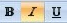 Έτσι έζησα μόνος, χωρίς κανέναν που να μπορώ μαζί του να μιλήσω πραγματικά, μέχρι που έξη χρόνια πριν, είχα μια βλάβη πάνω από την έρημο της Σαχάρας. Κάτι είχε χαλάσει στον κινητήρα του αεροπλάνου μου και - καθώς δεν είχα μαζί μου ούτε μηχανικό, ούτε ταξιδιώτες - ετοιμαζόμουν να προσπαθήσω να κάνω ολομόναχος μια δύσκολη επισκευή. Ήταν για μένα ζήτημα ζωής και θανάτου. Το πόσιμο νερό που είχα, έφτανε μόνο για οχτώ μέρες.Το πρώτο βράδυ λοιπόν κοιμήθηκα πάνω στην άμμο, χίλια μίλια μακριά από κάθε κατοικημένη περιοχή. Ήμουν πιο απομονωμένος ακόμα κι' από ναυαγό πάνω σε σχεδία, καταμεσής στον απέραντο ωκεανό. Έτσι, δεν είναι καθόλου δύσκολο να φανταστείτε την έκπληξή μου όταν τα χαράματα, με ξύπνησε μια παράξενη σιγανή φωνούλα που έλεγε:- «Αν έχετε την καλοσύνη... παρακαλώ... ζωγραφίστε μου ένα αρνάκι!».- «Ε;;...!».- «Ζωγράφισε μου ένα αρνάκι...»Τινάχτηκα όρθιος σαν να με είχε χτυπήσει κεραυνός. Έτριψα και ξανάτριψα τα μάτια μου. Κοίταξα και ξανακοίταξα μ' επιμονή. Κι είδα ένα πολύ παράξενο μικροσκοπικό ανθρωπάκι που με παρατηρούσε προσεχτικά.απόσπασμα από: “Ο Μικρός Πρίγκηπας”του Antoine de Saint-Exupéry